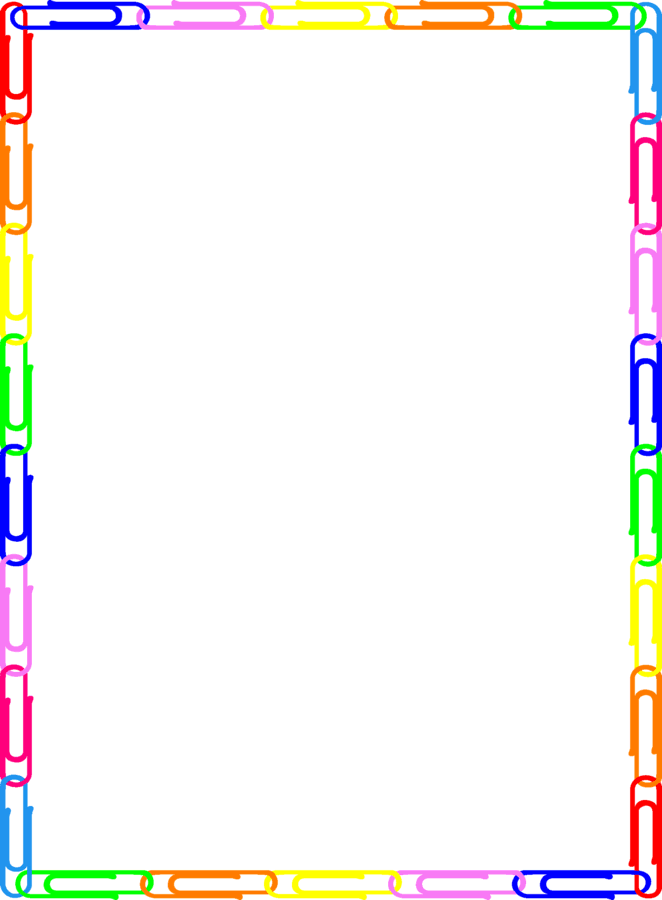 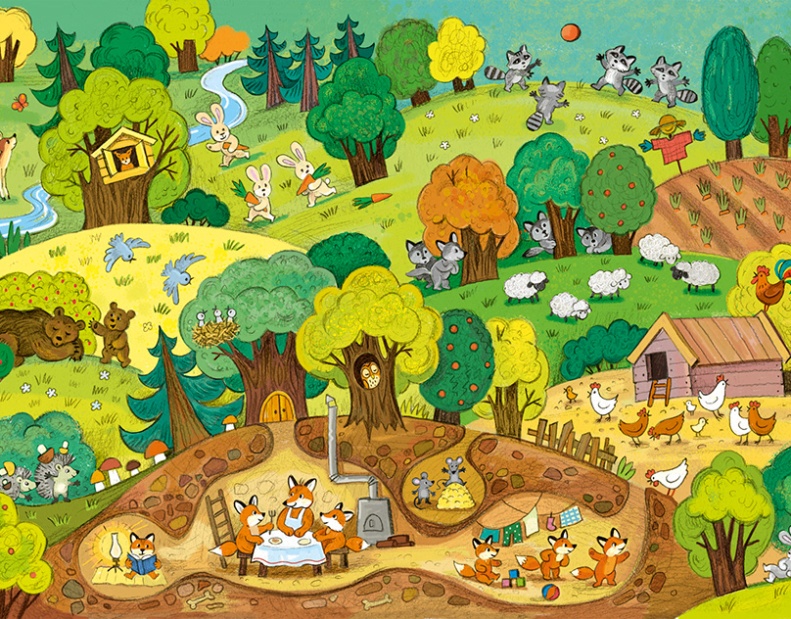 Автор составитель: Бурашова Марина ЮрьевнаВоспитатель МАДОУ д/с №7 г.ИшимЧто такое виммельбух?Виммельбухи – это книги без текста, но с яркими и детализированными иллюстрациями: персонажи, предметы, сюжетные линии – всё это объединено в единую смысловую композицию. Такие книги впервые появились в Германии. Глагол «wimmeln» означает «роиться, толпиться».Развороты виммельбухов могут содержать множество сюжетных линий или столько деталей, что по ним можно сочинять невероятное количество историй. Это прекрасно помогает в развитии речи ребёнка.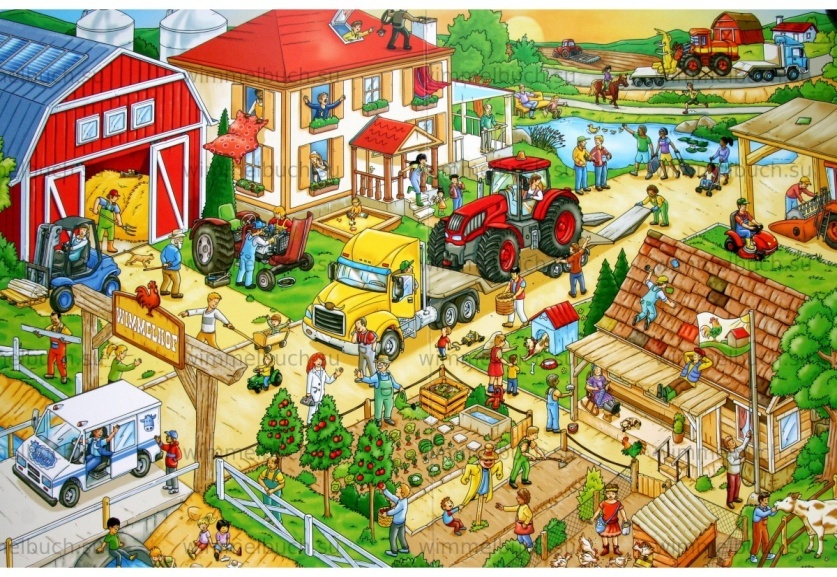 Цель использования:
развитие памяти, мышления, воображения, внимания, а именно психических процессов, которые тесно связаны с полноценным развитием речи,а также непосредственно развитие речи (обогащение словаря, формирование лексико-грамматического строя речи, развитие связной речи),формирование причинно-следственных связей;расширение общего кругозора, представлений об окружающем мире;актуализация имеющегося опыта социальной коммуникации и накапливание нового;развитие способности сопереживать другому человеку, понимание его чувства и эмоции, регулирование своего поведения на их основе;тренировка усидчивости, самоконтроля;развитие умения ориентироваться в пространстве и времени;развитие мелкой моторики рук.Этапы знакомства:3-4 года1 этап: ознакомительный, внесение виммельбуха в предметно-пространственную средуПоказываем ребенку один или два разворота. Так как деталей много, то делаем упор на новые слова: животные, транспорт, предметы и т.д.Для составления рассказов используется прием «Я начну, а ты продолжи» (составление коллективного рассказа).С одним разворотом можно придумывать истории целую неделю, а затем переходить к следующему и начинать новый рассказ с поиска уже знакомых вам героев.4-5 лет2 этап: Использование виммельбуха в образовательной деятельности, включенной в предметно-пространственную    среду группы.Составляем более объёмные истории или вспоминаем и находим героев, о которых говорили ранее, тем самым активно тренируем память и внимание. Присматриваемся к мелким деталям. Они позволяют придумать новые сюжетные ходы для  истории. Внесение предметов-помощников для составления рассказа (ниточки, резиночки).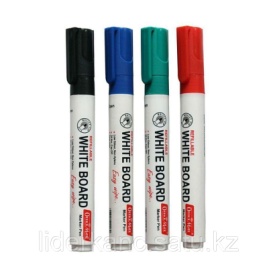 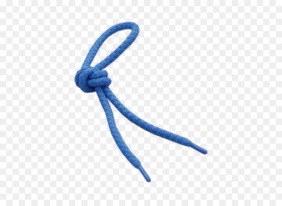 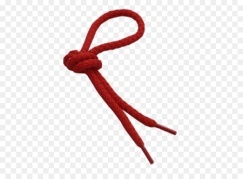 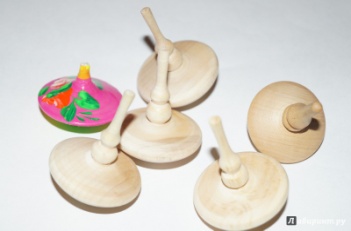 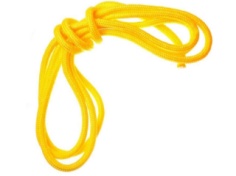 5-6 лет3 этап: Составляем самостоятельный  рассказ по содержанию виммельбуха.Мотивируем  ребенка к созданию собственной творческой  истории (через использование яркого красочного виммельбуха, предметов-помощников и создание собственного виммельбуха).Придумываем  рассказ,  название и записываем его. Сочиняем небольшую историю сами, а потом, придумав начало истории, просим ребенка продолжить вашу историю с опорой на виммельбух.Сочиняем историю о герое, которого, выберет ребенок.Включение цветовой полоски для знакомства с частями рассказа (начало, середина, конец)6-7 лет4 этап: Самостоятельное создание виммельбуха  Предлагаем не только рассматривать, искать, придумывать свои истории, но и создавать виммельбух самостоятельно. Вписывая, при желании, небольшие слова или текст.Определям тему виммельбуха.Создаем фон виммельбуха (нарисовать на ватмане, распечатать и др.).Находим и вырезаем большое количество героев, придумывая сюжет и обстановку.Размещаем героев на фоне и приклеиваем их.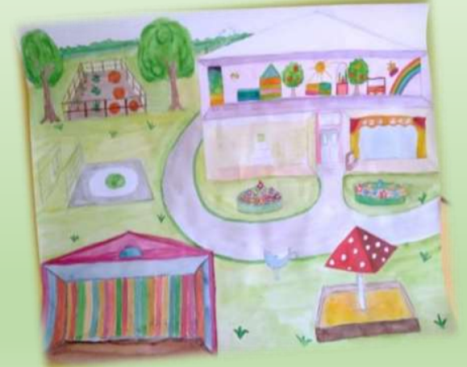 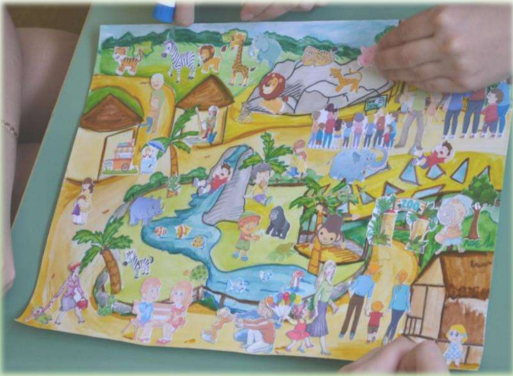 Современные технологии, способы и приемы, помогающие педагогу при работе с книгами-виммельбух.Примерные вопросы и ситуации для работы с виммельбухом: Ты вместе со своей семьей отправился в…(зоопарк, кинотеатр, поездку, на прогулку и др.) Где был бы ты? Кого бы ты взял с собой?Если бы ты пошел в…(зоопарк, магазин и др.), то на месте какого человека ты был бы?Как ты думаешь, почему этот человек плачет? Чем ему можно помочь?«Что изменилось» ( Интересное задания при работе с виммельбухом по временам года. Ребенок может в игровой форме наблюдать за природными изменениями. Взрослый использует дополнительные вопросы: «Посмотри на дерево, как оно изменилось с приходом осени? А какое оно было летом?» и др.)«Сравни» (При выполнении этого здания можно предложить ребенку сравнить двух героев, чем они отличаются и что у них общего).Полезные ссылки:11 лучших Виммельбухов для детей всех возрастов https://mel.fm/zhizn/knigi/4628901-preschool_books2. ВИММЕЛЬБУХИ. Самая полная подборка и обзор Виммельбухов.http://multimama.by/wimmelbuchi-samaya-polnaya-podborka-i-obzor-wimmelbuchov/3. Список лучших виммельбухов для детей.https://dzen.ru/a/XZ14GQzle1b6gMR24. Где купить виммельбух?https://www.wildberries.ru/catalog/15160762/detail.aspxназваниесодержаниеэтап введенияМетодика Джанни Родари-Составление концовки  рассказа -Составление начала рассказа-продолжение рассказа-«салат из сказок»Данную технологию  используем на этапе обучения творческому рассказу. А так же на  этапе самостоятельного составления творческих рассказов.Прием «Подзорная труба»Через подзорную трубу (сделанную из подручных материалов) ребенок выбирает изображение на виммельбухе о ком или о чем будет составляться рассказ. Выбор объекта в ППС группы для  самостоятельного создания виммельбуха и составления творческого рассказа.Прием используется на этапе выбора  героя, предмета, рассказа.Прием  «предметы - помощники»Предметы-помощники (фишки, резиночки, маркеры, и т.д.) которые помогают визуально соединить сюжетную линию рассказа, выбрать и обозначить героя о ком будет рассказ. Помогают познакомиться со структурой рассказа.Используется на этапе составления творческого рассказа.